TRƯỜNG ĐẠI HỌC NHA TRANG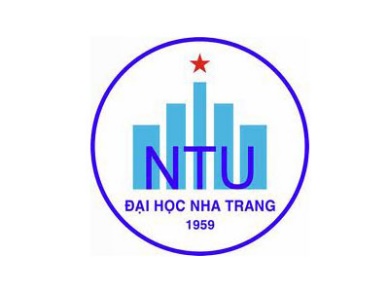 Khoa : Ngoại ngữBộ môn: Thực hành tiếngĐỀ CƯƠNG CHI TIẾT HỌC PHẦN1. Thông tin về học phần:Tên học phần:				Tiếng Việt: 	TIẾNG NHẬT B1.1Tiếng Anh:	JAPANESE B1.1			Mã học phần:	   FLS3058               			Số tín chỉ: 4 (4 -0)Đào tạo trình độ:	Đại học				Học phần tiên quyết:	Tiếng Nhật A2.22. Thông tin về giảng viên:	Họ và tên:	Nguyễn Khánh Linh		Chức danh, học vị: Cử nhân – Giảng viên tập sựĐiện thoại:    0842952646			Email:	 linhnk@ntu.edu.vnĐịa chỉ NTU E-learning: https://elearning.ntu.edu.vn/course/view.php?id=14763Địa chỉ Google Meet: https://meet.google.com/uzb-reso-athĐịa điểm tiếp SV: Email, E-learning, Zalo trong giờ hành chính3. Mô tả học phần: 	Học phần cung cấp cho người học kiến thức cơ bản về từ vựng, ngữ âm, ngữ pháp. Người học được tiếp xúc các chủ đề giao tiếp cơ bản như: liệt kê hành động, tính chất; lời khuyên, lời yêu cầu; sự thay đổi trạng thái; sự phán đoán; tường thuật lời nói trực tiếp và gián tiếp. Bên cạnh đó, người học được thực hành các kỹ năng nghe, nói, đọc, viết liên quan đến những chủ đề trên. 4. Mục tiêu:Người học có đủ kỹ năng và kiến thức ngôn ngữ cơ bản (từ vựng, ngữ âm, ngữ pháp, cú pháp,...) để giao tiếp trong các tình huống liên quan đến các chủ đề trên; có được năng lực ngôn ngữ tương đương với trình độ B1 (theo Khung tham chiếu ngôn ngữ chung của Châu Âu - CEFR).5. Chuẩn đầu ra (CLOs): Sau khi học xong học phần, người học có thể:Sử dụng nhuần nhuyễn hai bảng chữ cái Hiragana và Katakana, nhớ và viết được các chữ Kanji cơ bản, cũng như tận dụng được các kiến thức đã học ở học phần Tiếng Nhật A2.2.Sử dụng các kỹ năng giao tiếp về các chủ đề như: liệt kê hành động, tính chất sự vật, sự việc; cách biểu đạt lời khuyên, lời yêu cầu; sự bắt buộc và sự không cần thiết; biểu đạt sự thay đổi trạng thái; biểu đạt sự phán đoán, suy xét, bày tỏ ý kiến; tường thuật lời nói trực tiếp và gián tiếp; phân biệt thể lịch sự và thể thông thường.Viết, đọc hiểu và nghe hiểu các đoạn văn vừa và ngắn liên quan đến các chủ đề nêu trên.Vận dụng các kiến thức ngôn ngữ (từ vựng, ngữ âm, cấu trúc ngữ pháp, v.v...) vào các tình huống giao tiếp tương đương trình độ B1 liên quan đến các chủ đề trong học phần.Nhận định được tầm quan trọng của môn học, có ý thức học tập nghiêm chỉnh, tích cực tham gia vào bài giảng.6. Đánh giá kết quả học tập:		7. Tài liệu dạy và học:	8. Kế hoạch dạy học:9. Yêu cầu đối với người học:- Thường xuyên cập nhật và thực hiện đúng kế hoạch dạy học, kiểm tra, đánh giá theo Đề cương chi tiết học phần trên hệ thống NTU E-learning lớp học phần;- Thực hiện đầy đủ và trung thực các nhiệm vụ học tập, kiểm tra, đánh giá theo Đề cương chi tiết học phần và hướng dẫn của GV giảng dạy học phần;- SV có đầy đủ tài liệu và công cụ học tập cần thiết.- SV tuân thủ các quy tắc trong lớp học: tham dự đầy đủ các buổi học, không được vắng quá 20% số tiết của học phần; đến lớp đúng giờ; tham gia tích cực vào bài giảng; không sử dụng điện thoại trong giờ học (học tập trung); giữ gìn tài liệu sạch sẽ.- SV hoàn thành đầy đủ bài tập trên lớp cũng như về nhà. Ngày cập nhật: 03/3/2022	GIẢNG VIÊN	CHỦ NHIỆM HỌC PHẦN	(Đã ký)       	(Đã ký)                       Nguyễn Khánh Linh	Nguyễn Khánh LinhTRƯỞNG BỘ MÔN(Đã ký)ThS. Ngô Quỳnh HoaTT.Hoạt động đánh giáHình thức/công cụ đánh giáNhằm đạt CLOsTrọng số (%)1Đánh giá quá trìnhChuyên cầnBài tập trên lớp & về nhàKiểm tra nghea,b,c,d,e302Thi giữa kỳĐọc, Viếta,b,c,d,e303Thi cuối kỳVấn đápa,b,c,d,e40TT.Tên tác giảTên tài liệuNăm xuất bảnNhà xuất bảnĐịa chỉ khai thác tài liệuMục đích sử dụngMục đích sử dụngTT.Tên tác giảTên tài liệuNăm xuất bảnNhà xuất bảnĐịa chỉ khai thác tài liệuTài liệu chínhTham khảo1Ogawa IwaoMinna no Nihongo – bản tiếng Việt + tiếng Nhật(tiếng Nhật cho mọi người)20093A Corporation- Thư viện- Trung tâm Ngoại ngữ - Đại học Nha TrangX2Ogawa IwaoBunkei Renshuuchou(Sổ tay luyện tập ngữ pháp)20093A CorporationCác hiệu sáchX3Ogawa IwaoHyoujun Mondai(Sách bài tập cơ bản)20093A CorporationCác hiệu sáchX4Ogawa IwaoShokyuu de Yomeru Topic 25(25 chủ đề đọc trình độ sơ cấp)20093A CorporationCác hiệu sáchX5Ogawa IwaoChoukai Tasuku(25 chủ đề luyện nghe)20093A CorporationCác hiệu sáchXTuần Nội dungNhằm đạt CLOsPhương pháp dạy họcNhiệm vụ của người học1(28/2 – 6/3)Giới thiệu và ôn tậpGiới thiệu học phần và ôn tập các kiến thức đã học ở học phần Tiếng Nhật A2.2a, eThuyết giảngThảo luận- Chuẩn bị đầy đủ tài liệu học tập.- Cập nhật các thông báo của GV trên EL.- Chuẩn bị các thiết bị học tập trực tuyến.2(7/3 - 13/3)Bài 16: Liệt kê hành động, tính chất của sự vật sự việc (P1)- Cách liệt kê 2 hoặc nhiều hành động với nhau - Cách liệt kê 2 tính chất sự vật, sự việc với nhau- Cách diễn tả hành động trước, sau (trước khi, sau khi)a, b, c, dThuyết giảngThảo luận- Chuẩn bị nội dung bài 16 – giáo trình Minna no Nihongo.- Vận dụng kiến thức từ vựng, ngữ âm, ngữ pháp, vận dụng đặt câu và phát biểu.- Làm bài tập phần Renshuu B bài 16 trong sách bài tập Minna no Nihongo.- Tham gia Diễn đàn trao đổi và thảo luận trên NTU-elearning.3(14/3 - 20/3)Bài 16: Liệt kê hành động, tính chất của sự vật sự việc (P2)- Cách diễn tả hành động trước, sau (trước khi, sau khi)a, b, c, d, eThuyết  giảngThảo luậnLàm việc cá nhân, nhómPhương pháp sắm vai- Vận dụng kiến thức từ vựng, ngữ âm, ngữ pháp, vận dụng đặt câu và phát biểu.- Làm bài tập phần Renshuu B, C bài 16 trong sách bài tập Minna no Nihongo.- Nghe và luyện tập hội thoại chủ đề bài 16, phân vai theo nhóm.4(21/3 - 27/3)Bài 17: Cơ thể & các loại bệnh (P1)- Cách diễn tả lời khuyên, yêu cầu- Cách diễn tả sự bắt buộca, b, c, dThuyết giảngThảo luậnLàm việc cá nhân, nhóm- Chuẩn bị nội dung bài 17 – giáo trình Minna no Nihongo.- Vận dụng kiến thức từ vựng, ngữ âm, ngữ pháp, vận dụng đặt câu và phát biểu.- Làm bài tập phần Renshuu B bài 17 trong sách bài tập Minna no Nihongo.- Tham gia Diễn đàn trao đổi và thảo luận trên NTU-elearning.5(28/3 - 3/4)Bài 17: Cơ thể & các loại bệnh (P2)- Cách diễn tả sự không cần thiết- Các tình huống trong bệnh viện a, b, c, d, Thuyết giảngThảo luậnLàm việc cá nhân, nhómPhương pháp sắm vai- Vận dụng kiến thức từ vựng, ngữ âm, ngữ pháp, vận dụng đặt câu và phát biểu.- Làm bài tập phần Renshuu B, C, Mondai bài 17 trong sách bài tập Minna no Nihongo.- Nghe và luyện tập hội thoại chủ đề bài 17, phân vai theo nhóm.6(4/4 - 10/4)Bài 18: Sở thích (P1)- Cách sử dụng thể nguyên dạng của động từ- Cách biểu đạt khả năngCách biểu đạt sở thích  (P1)a, b, c, dThuyết giảngThảo luậnLàm việc cá nhân, nhóm- Chuẩn bị nội dung bài 18 – giáo trình Minna no Nihongo.- Vận dụng kiến thức từ vựng, ngữ âm, ngữ pháp, vận dụng đặt câu và phát biểu.- Làm bài tập phần Renshuu B bài 18 trong sách bài tập Minna no Nihongo.- Tham gia Diễn đàn trao đổi và thảo luận trên NTU-elearning.7(11/4 - 17/4)Bài 18: Sở thích (P2)- Cách biểu đạt sở thích (P2)a, b, c, dThuyết giảngThảo luậnLàm việc cá nhân, nhómPhương pháp sắm vai- Vận dụng kiến thức từ vựng, ngữ âm, ngữ pháp, vận dụng đặt câu và phát biểu.- Làm bài tập phần Renshuu B, C bài 18 trong sách bài tập Minna no Nihongo.- Nghe và luyện tập hội thoại chủ đề bài 18, phân vai theo nhóm.8(18/4 - 24/4)Thi giữa kỳ a, b, c, d, eĐọc – Viết tự luận, trắc nghiệmLuyện tập kỹ năng đọc – viết, vận dụng các kiến thức từ vựng, ngữ pháp và nội dung hội thoại đã học.9 (25/4 - 1/5)Bài 18: Động từ thể nguyên dạng (P3)- Động từ thể từ điển và các cách sử dụng- Luyện tậpa, b, c, dLàm việc cá nhân, nhómPhương pháp sắm vai- Làm bài tập phần Renshuu B, C bài 18 trong sách bài tập Minna no Nihongo.- Nghe và luyện tập hội thoại chủ đề bài 18, phân vai theo nhóm.- Làm bài tập viết chủ đề bài 18.10(2/5 - 8/5)Bài 19: Văn hóa truyền thống & giải trí (P1)- Cách biểu đạt sự thay đổi trạng thái a, b, c, dThuyết giảngThảo luậnLàm việc cá nhân, nhóm- Chuẩn bị nội dung bài 19 – giáo trình Minna no Nihongo.- Vận dụng kiến thức từ vựng, ngữ âm, ngữ pháp, vận dụng đặt câu và phát biểu.- Làm bài tập phần Renshuu B bài 19 trong sách bài tập Minna no Nihongo.- Tham gia Diễn đàn trao đổi và thảo luận trên NTU-elearning.11(9/5 - 15/5)Bài 19: Văn hóa truyền thống & giải trí (P2)- Các tình huống liên quan đến văn hóa, truyền thốnga, b, c, dThuyết giảngThảo luậnLàm việc cá nhân, nhómPhương pháp sắm vai- Vận dụng kiến thức từ vựng, ngữ âm, ngữ pháp, vận dụng đặt câu và phát biểu.- Làm bài tập phần Renshuu B, C bài 19 trong sách bài tập Minna no Nihongo.- Nghe và luyện tập hội thoại chủ đề bài 19, phân vai theo nhóm.12(16/5 - 22/5)Bài 20: Thể lịch sự và thể thông thường - Phân biệt thể lịch sự và thể thông thường- Cách chia thể lịch sự và thể thông thường a, b, c, dThuyết giảngThảo luậnLàm việc cá nhân, nhómPhương pháp sắm vai- Chuẩn bị nội dung bài 20 – giáo trình Minna no Nihongo.- Vận dụng kiến thức từ vựng, ngữ âm, ngữ pháp, vận dụng đặt câu và phát biểu.- Làm bài tập phần Renshuu B, C, Mondai bài 20 trong sách bài tập Minna no Nihongo.13(23/5 - 29/5)Bài 21: Phán đoán, suy xét (P1)- Cách thể hiện sự phán đoán, suy xét, bày tỏ ý kiếna, b, c, dThuyết giảngThảo luậnLàm việc cá nhân, nhómPhương pháp sắm vai- Chuẩn bị nội dung bài 21 – giáo trình Minna no Nihongo.- Vận dụng kiến thức từ vựng, ngữ âm, ngữ pháp, vận dụng đặt câu và phát biểu.- Làm bài tập phần Renshuu B bài 21 trong sách bài tập Minna no Nihongo.- Tham gia Diễn đàn trao đổi và thảo luận trên NTU-elearning.14(30/5 - 5/6)Bài 21: Phán đoán, suy xét (P2)- Câu trích dẫn trực tiếp và gián tiếpa, b, c, dThuyết giảngThảo luậnLàm việc cá nhân, nhómPhương pháp sắm vai- Vận dụng kiến thức từ vựng, ngữ âm, ngữ pháp, vận dụng đặt câu và phát biểu.- Làm bài tập phần Renshuu B, C bài 21 trong sách bài tập Minna no Nihongo.- Nghe và luyện tập hội thoại chủ đề bài 21, phân vai theo nhóm.15(6/6 - 12/6)Ôn tậpa, b, c, d, eThuyết giảngThảo luậnÔn tập lại tất cả các nội dung đã học để chuẩn bị thi cuối kỳ.-Thi cuối kỳa, b, c, d, eVấn đáp Tham gia thi vấn đáp cuối kỳ